项目编号：目录1.《重庆财经学院大学生创新创业训练计划结项申请书》2.《重庆财经学院大学生创新创业训练计划结项检查报告》3.《重庆财经学院大学生创新创业训练计划支撑材料册》4.《创业计划书》5.《经费执行情况报告》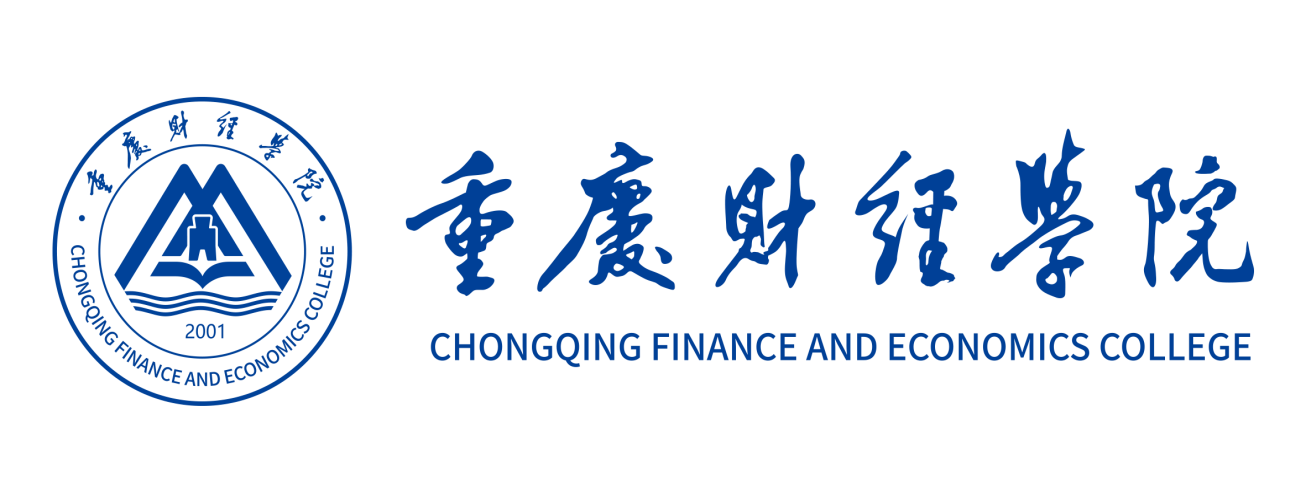 大学生创新创业训练计划申请书学校名称：                                          项目名称：                                          项目类别： ☐校级预孵化   ☐市级大创   ☐国家级大创 项目类型：  ☐创新训练    ☐创业训练    ☐创业实践   项目负责人：                                        所属学院：                                          填写日期：                 xxxx年x月               重庆财经学院创业学院制二○二二年四月填写须知一、项目分类说明：1.创新训练项目是本科生个人或团队，在校内导师指导下，自主完成创新性实验方法的设计、设备和材料的准备、实验的实施、数据处理与分析、总结报告撰写等工作。2.创业训练项目是本科生团队，在校内导师指导下，团队中每个学生在项目实施过程中承担一个或多个具体的角色，通过编制商业计划书、开展可行性研究、模拟企业运行、进行一定程度的验证试验，撰写创业报告等工作。3.创业实践项目是学生团队，在校内导师和校外导师共同指导下，采用前期创新训练项目（或创新性实验）的成果，提出一项具有市场前景的创新性产品或者服务，以此为基础开展创业实践活动。二、项目结题报告按顺序逐项填写，填写内容必须实事求是，表达明确严谨。三、表格中的字体小四号仿宋体，1.5倍行间距；需签字部分由相关人员以黑色钢笔或水笔签名。均用A4纸双面打印，于左侧装订成册。四、项目结题报告须经由指导教师审议签字、项目所属学院领导在结项书上签署意见并加盖公章后，一式三份（均为原件），报送学校创业学院办公室。大学生创新创业训练计划
结项检查报告学校名称：                                          项目名称：                                          项目类别： ☐校级预孵化   ☐市级大创   ☐国家级大创 项目类型：  ☐创新训练    ☐创业训练    ☐创业实践   项目负责人：                                        所属学院：                                          填写日期：                 xxxx年x月               重庆财经学院创业学院制二○二二年四月填写须知一、项目分类说明：1.创新训练项目是本科生个人或团队，在校内导师指导下，自主完成创新性实验方法的设计、设备和材料的准备、实验的实施、数据处理与分析、总结报告撰写等工作。2.创业训练项目是本科生团队，在校内导师指导下，团队中每个学生在项目实施过程中承担一个或多个具体的角色，通过编制商业计划书、开展可行性研究、模拟企业运行、进行一定程度的验证试验，撰写创业报告等工作。3.创业实践项目是学生团队，在校内导师和校外导师共同指导下，采用前期创新训练项目（或创新性实验）的成果，提出一项具有市场前景的创新性产品或者服务，以此为基础开展创业实践活动。二、项目结题报告按顺序逐项填写，填写内容必须实事求是，表达明确严谨。三、表格中的字体小四号仿宋体，1.5倍行间距；需签字部分由相关人员以黑色钢笔或水笔签名。均用A4纸双面打印，于左侧装订成册。四、项目结题报告须经由指导教师审议签字、项目所属学院领导在结项书上签署意见并加盖公章后，一式三份（均为原件），报送学校创业学院办公室。大学生创新创业训练计划
支撑材料册项目名称：                                              项目类别：   ☐校级预孵化   ☐市级大创   ☐国家级大创   项目类别：    创新训练    创业训练    创业实践    支撑材料类型：    中期检查材料     年度检查材料     项目负责人：                                            所属学院：                                              填写日期：                 xxxx 年 x 月                 重庆财经学院创业学院制二○二二年四月目录（黑体，4号居中，字符间距加宽2磅，单倍行距，段后1行）一、项目活动材料	3（一）日常活动证明	3（二）参与赛事证明	3二、项目注册申报材料	3（一）项目公司注册材料	3（二）项目成果申报材料	3三、项目财务材料	3（一）服务协议签订	3（二）营收原始凭证	3四、其他类补充材料	3（目录正文采用宋体，4号，两端对齐，单倍行间距）一、项目活动材料（一）日常活动证明（提供项目开展过程中所举办的营销推广类活动照片、参与创新创业类项目辅导会照片、项目路演照片等）（二）参与赛事证明（提供项目团队和项目成员所参与创新创业类比赛荣誉证书照片，若属于以下情况之一者需提供由承办部门开具的参赛证明：1.参赛未获奖；2.获奖证书遗失；3.获奖证书在考核材料提交要求期限内无法获取）二、项目注册申报材料（一）项目公司注册材料（提供以项目负责人名义注册的公司相关证明材料）（二）项目成果申报材料（提供项目所获技术成果、专利申报、论文发表等材料）三、项目财务材料（一）服务协议签订（根据项目检查报告书中所提及的营收状况提供所签订的服务协议材料）（二）营收原始凭证（根据项目检查报告书中所提及的营收状况提供相应的营收发票、收据）四、其他类补充材料（除以上一、二、三版块的材料的其他类别材料的补充）创业计划书项目名称：                                              项目类别：  ☐校级预孵化   ☐市级大创   ☐国家级大创    项目类别：    创新训练    创业训练    创业实践     项目负责人：                                            所属学院：                                              填写日期：                 xxxx 年 x 月                 重庆财经学院创业学院制二○二二年四月经费执行情况报告项目名称：                                              项目类别：   ☐校级预孵化   ☐市级大创   ☐国家级大创   项目类别：    创新训练    创业训练    创业实践     项目负责人：                                            所属学院：                                              填写日期：                 xxxx 年 x 月                 重庆财经学院创业学院制二○二二年四月《创业计划书》和《经费执行情况报告》的排版要求一、目录排版要求“目录”两字采用黑体，4号居中，字符间距加宽2磅，单倍行距，段后1行目录正文采用宋体，4号，两端对齐，单倍行间距二、文字排版要求当前，在项目开展过程中，……这里开始是正文部分，请用小四号仿宋体、标准字间距、1.5倍行间距排版（除了标题、图、表之外）。一、这是一级标题（小三号黑体）一级标题采用中文序数(如一、二、三、……)标引、小三号黑体、两端对齐。以下遇到一级标题时，请参照此处的标注执行，不再重复。（二）这是二级标题（四号黑体）二级标题采用括号加中文序数(如（一）（二）（三）……)标引、四号黑体、距左边正文边框两个字对齐排列。以下遇到二级标题时，请参照此处标注执行，不再重复。1.这是三级标题 (小四号黑体)三级标题采用阿拉伯数字加圆点（如.……）标引，小四号黑体，与正文相同对齐方式排列。以下遇到三级标题时，请参照此处标注执行，不再重复。三、图片排版要求（单倍行间距）1.图片大小应根据整体页面排版的美观度进行尺寸调整，保持文件材料图片内容清晰完整，同一页图片数量不超过4张，需保持大小相同，靠左排列；2.同一板块多张图片/多等级获奖应按照时间顺序进行排序，按序标注并写明图片名称，例如：“1.第八届互联网+赛获奖证书”，“（1）校级一等奖证书 （2）市级银奖证书”，以此类推。项目起止时间项目起止时间年  月 至  年  月年  月 至  年  月年  月 至  年  月年  月 至  年  月年  月 至  年  月项目结题时间项目结题时间年    月     日年    月     日年    月     日年    月     日年    月     日负责人姓名年级学院学号联系电话电子邮箱负责人项目组成员项目组成员项目组成员项目组成员指导教师姓名职务/职称指导教师所在单位指导教师联系电话电子邮箱校外导师姓名职务/职称校外导师所在单位校外导师联系电话电子邮箱项目（鉴定）成果项目（鉴定）成果指导教师审议意见指导教师审议意见指导教师审议意见：                                   年     月     日指导教师审议意见：                                   年     月     日指导教师审议意见：                                   年     月     日指导教师审议意见：                                   年     月     日指导教师审议意见：                                   年     月     日学院（系部）意见学院（系部）意见学院（系部）意见：                                   年     月     日学院（系部）意见：                                   年     月     日学院（系部）意见：                                   年     月     日学院（系部）意见：                                   年     月     日学院（系部）意见：                                   年     月     日学校意见学校意见学校意见：                                           年     月     日学校意见：                                           年     月     日学校意见：                                           年     月     日学校意见：                                           年     月     日学校意见：                                           年     月     日一、项目概况简述（主要包括项目简介、项目特色阐述）一、项目概况简述（主要包括项目简介、项目特色阐述）一、项目概况简述（主要包括项目简介、项目特色阐述）二、项目预期成果（立项时所拟定项目中期、项目结项的预期成果）二、项目预期成果（立项时所拟定项目中期、项目结项的预期成果）二、项目预期成果（立项时所拟定项目中期、项目结项的预期成果）三、项目开展情况（分类别阐述项目从立项至结项期间所举办、参与的各类活动情况以及项目活动举办过程中所存困难点）三、项目开展情况（分类别阐述项目从立项至结项期间所举办、参与的各类活动情况以及项目活动举办过程中所存困难点）三、项目开展情况（分类别阐述项目从立项至结项期间所举办、参与的各类活动情况以及项目活动举办过程中所存困难点）四、项目所采取措施（阐述针对项目活动中出现的困难点所采取的应对措施和带来的效果）四、项目所采取措施（阐述针对项目活动中出现的困难点所采取的应对措施和带来的效果）四、项目所采取措施（阐述针对项目活动中出现的困难点所采取的应对措施和带来的效果）五、已获项目成果（阐述项目至结项已获取的项目成果）五、已获项目成果（阐述项目至结项已获取的项目成果）五、已获项目成果（阐述项目至结项已获取的项目成果）六、项目未来展望（阐述项目未来发展的规划和意义）六、项目未来展望（阐述项目未来发展的规划和意义）六、项目未来展望（阐述项目未来发展的规划和意义）七、项目财务情况（阐述项目经费使用情况）（一）经费使用情况七、项目财务情况（阐述项目经费使用情况）（一）经费使用情况七、项目财务情况（阐述项目经费使用情况）（一）经费使用情况支出科目（含配套经费）金额决算依据（二）经费支出情况说明（阐述经费使用情况，并说明其用途）（二）经费支出情况说明（阐述经费使用情况，并说明其用途）（二）经费支出情况说明（阐述经费使用情况，并说明其用途）指导教师审议意见：签字（章）：   年   月   日指导教师审议意见：签字（章）：   年   月   日指导教师审议意见：签字（章）：   年   月   日学院（系部）意见：签字（章）：   年   月   日学院（系部）意见：签字（章）：   年   月   日学院（系部）意见：签字（章）：   年   月   日学校审批意见：签字（章）：   年   月   日学校审批意见：签字（章）：   年   月   日学校审批意见：签字（章）：   年   月   日